«МАРШРУТ ВЫХОДНОГО ДНЯ»Объект №3Памятник погибшим землякам в аг. СаковщинаВ годы Великой отечественной войны много наших земляков отдали свою жизнь, защищая Родину от фашистских захватчиков. В их честь и был воздвигнут этот памятник. Ежегодно в День Победы сюда приходят местные жители, дети, чтобы почтить их память. Здесь проходит торжественный митинг, встречи с ветеранами. Памятник расположен рядом со школой.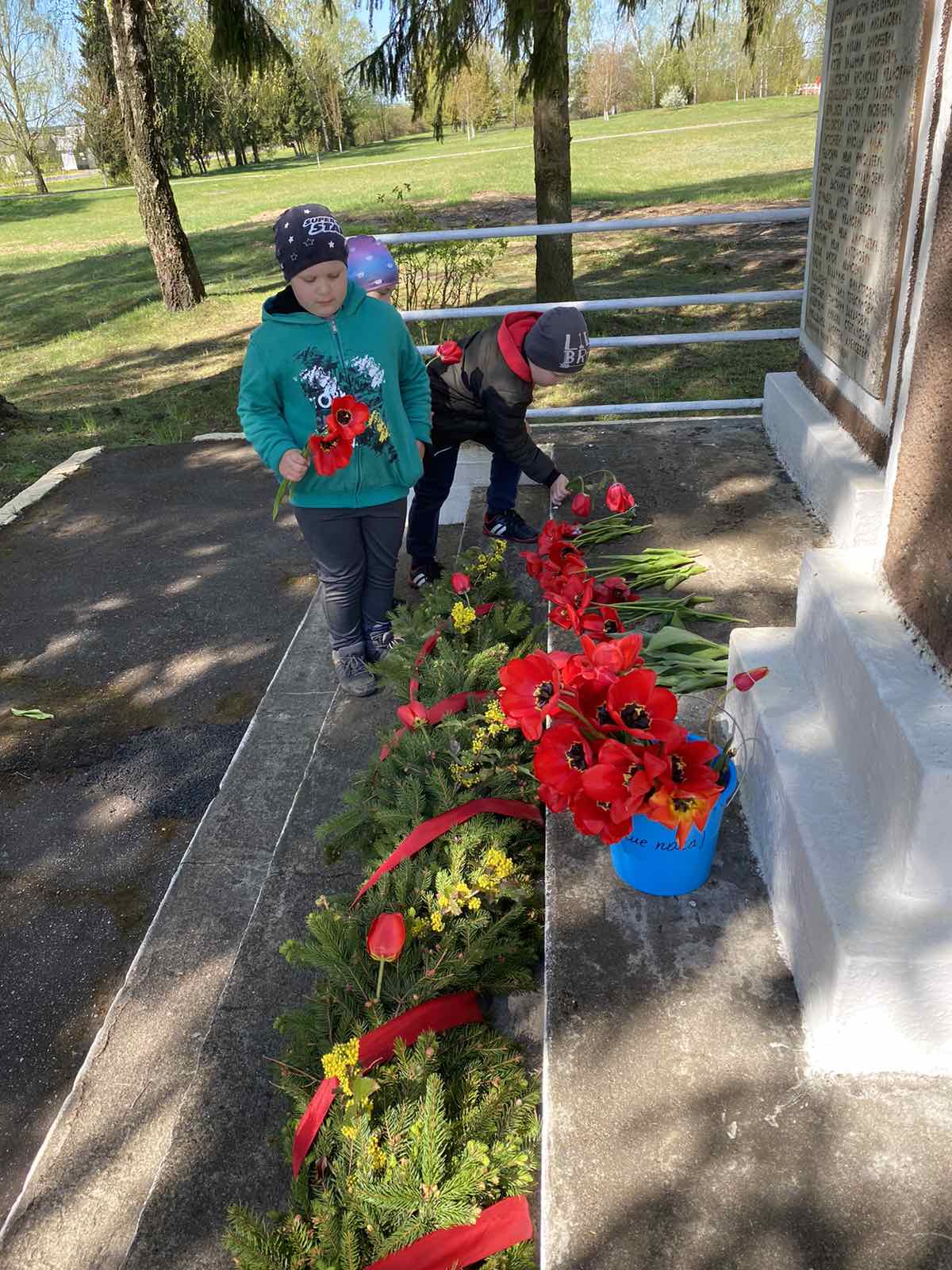 Рекомендации и задания к походу.1. Возьмите с собой цветы, чтобы положить их у памятника.2. Расскажите ребёнку о событиях тех лет и о памятнике, его предназначении. Порассуждайте, как нужно себя вести вблизи этого места, почему люди приходят сюда грустные?3. Прочитайте имена тех, чья память здесь увековечена.4. Дома предложите сделать аппликацию или нарисовать рисунок в честь погибших. Прочитайте ребёнку стихи или рассказ о войне и победе нашего народа. 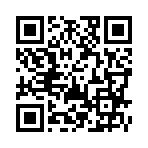 